VOZNI REDV šolskem letu 2022/23 je organiziran prevoz učenk in učencev OŠ KRMELJ po sledečem voznem redu:Vozni red začne veljati v petek, 2. septembra 2022.  									Ravnateljica: Gusta Mirt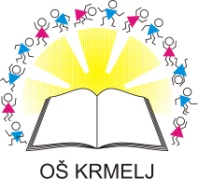 OSNOVNA ŠOLA KRMELJKrmelj 1048296 KrmeljTel.: 07 81 85 750IZ SMERIČAS ODHODA IZ SMERIČAS ODHODA DOMOVMALI CIRNIK6.2513.50STRAŽBERK6.4014.10KRIŽIŠČE 6.5514.25GOVEJI DOL, KAMENICA7.0514.35VRHEK7.2014.40POLJE7.1014.57ŠENTJANŽ 7.1314.15